Greenhithe School Stationery Requirements 2023Year 3 Whole Year*The following items must be individually namedIt is important that children purchase all stationery on this listStationery Packs can be ordered from the School Uniform Centre.Stationery packs ordered from the School Uniform Centre in December/January will be couriered to you towards the end of January 2023Telephone:  09 524 6270Fax:              09 524 6272Website:	www.schooluniformcentre.co.nz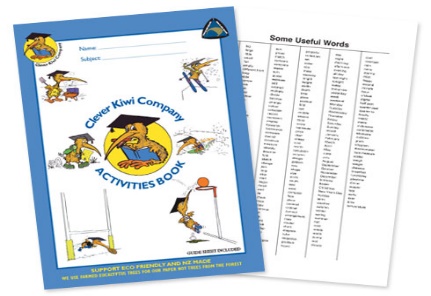 1 x 1H5 Maths Book* (not Impact brand please)5 x 1I5 Exercise Books* (not Impact brand please)1 x LWB Learn to Write (big book)1 F/S Expanding Wallet*2 x Clever Kiwi Activity Book*1 Clearfile Folder (40 page)*1 x L shaped clear plastic pocket*1 x Highlighters – 1 green1 x Ruler – Clear Plastic 30cm + mm3 x 35gm Amos Glue Sticks1 x Black Vivid1 pack 5 HB Staedtler Pencils1 x Staedtler Erasers4x Whiteboard Markers 1 x Jumbo coloured pencils Faber CastilleNotebook – Spelling 3B1